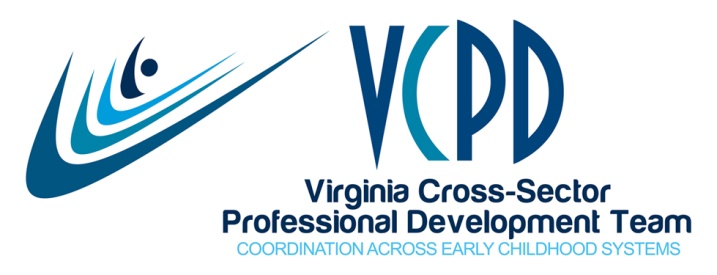 VCPD GoToWebinar Meeting Summary January 12, 20162:30-4:00 pmPresent:  Sandy Wilberger, Toni Cacace-Beshears, Selina Flores, Kris Meyers, Sue Mahmood, Kathy Gillikin, Robin Grossman, Cori Hill, Kristen Ingram, Pat Kennedy, Pat Popp, Karen Lange, Angela Langrehr, Aleta Lawson, Sue Geller, Leslie Moore, Janet Owen, Sharon Lyndsay, Novella Ruffin, Susanne Rakes, Peggy Watkins, Debi Stepien, Julie Dixon, Mary Tobin, Lynn Wiley, Bonnie Grifa, Kris Ganley, Jaye HarveyWelcome, Attendance, and Agenda Overview	 Members were asked to guess the number of total years of experience in providing PD that VCPD members recorded on an index care at the December face-to- face meeting.  The total years of collective experience for those 23 members is 476 years.VCPD Initiatives UpdatesVCPD Partnership Agreement	Sandy Wilberger shared that we have eight signatures on the new Partnership Agreement.  Catherine Hancock at Part C just signed. Sandy will begin mailing the agreement to a point person at each agency listed on the agreement.  She will email the point person to let them know it is in the mail.  The point person is responsible for obtaining the signature from whomever should sign at their agency or organization. Task:  Please follow-up on a request regarding the Partnership Agreement as expeditiously as possible.     Agency/Organization Descriptions on the VCPD Website	Jaye Harvey is in the process of updating the agency/organization descriptions on the VCPD website.  She has heard from eight members already with updated descriptions.  Task:  If you received an e-mail from Jaye to review your section, please provide any edits to her by January 29th.  VCPD Link on Agency/Organization WebsitesTask:  Please check your agency/organizations’ website to ensure that VCPD is listed as a resource.  If it is not, please let Jaye know and she can assist with a blurb, etc. 	Robin Grossman noted that e-newsletters can include the VCPD website link (www.vcpd.net).  Jaye can send the VCPD logo for inclusion as well.   Creating Connections to Shining Stars (CCSS) Conference	Cori Hill shared that VCPD Governance has discussed the CCSS conference in several recent meetings.  The final decision is that there will not be a CCSS event in 2016, but we are beginning to plan for CCSS 2017.  The conference content will continue to target direct service providers of children with disabilities or who are at-risk.	Some discussion took place regarding a VCPD event for those who are providers of PD.  The decision was that there will be no large scale PD event in 2016; rather, we will continue our efforts to meet the needs of this group through regional consortia summits, the VAECE preconference presentation, the Higher Education Institute, and the website.  Strategic Plan Development	Jaye reminded everyone that the VCPD Governance Workgroup began a strategic planning process in a September retreat.  Jaye is taking the PATH created at that event, follow-up activities from the full VCPD membership, the draft ECPC workplan, and previous VCPD strategic planning documents to draft a new VCPD strategic plan.  The full VCPD will have the opportunity to review and provide recommendations.  At our December VCPD meeting, members ranked the goal of collaborating and not duplicating PD for providers to direct service personnel as a priority.  Enhancing skills for direct service providers, supporting higher education faculty, embedding VCPD into state level initiatives, and building capacity by sustaining VCPD (funding) are goals that were mentioned by all. Early Childhood Personnel Center (ECPC) 	Jaye reminded members that some from VCPD had participated in a Leadership Institute through the Early Childhood Personnel Center (funded by the federal Office of Special Education Programs) in Connecticut last May.  The team sought support from Virginia’s Part C and Part B administrators for continued participation in technical assistance through ECPC.  The VDOE 619 and Part C offices decided we would continue to participate in the annual Leadership Institute and that a small group will attend. In addition to Leadership Institute attendance, we will receive technical assistance from ECPC.  Dawn Hendricks will serve as the team leader and she is arranging a meeting with the ECPC staff to more clearly define the specifics of the TA to be received.  The VCPD Governance Workgroup will serve as the state Leadership Team for ECPC.    New VCPD Higher Education Workgroup	An initial VCPD Higher Education Institute, funded through the VDOE/Section 619 and held in October 2015, brought together faculty from two- and four-year institutions and PD providers from T/TACs.  VCPD has received support from the VDOE to plan a similar event in 2017. A  Higher Education (HE) Workgroup will be formed through VCPD.  This will allow VCPD to address the full continuum from preservice through inservice.  In addition to a yearly face-to-face institute, the HE Workgroup will have two webinar meetings per year.  Currently, Jaye is building a steering group to plan these activities with a target date of March/April 2016 for an initial webinar.   Regional Consortia Workgroup	Peggy Watkins shared that Janet Owen has been hired as the Child Care Aware (CCA) Western Region manager.  She will serve as the VCPD CCA administrative support person assisting Robin Grossman, our Western Consortia facilitator. Welcome, also, to Julie Dixon who has joined The Planning Council as a CCA staffer in the Eastern region.  A number of regional summits have been scheduled.  Please see the list at the end of this meeting summary.  There will be a regional workgroup meeting by conference call next month.Quality Assurance Workgroup	Kathy Gillikin shared that the Quality Assurance Workgroup met at the December VCPD meeting.  Stephanie Daniels will chair this group, but she is out now because of knee surgery (Doing well!). Those on the QA committee are: Christine John, Cori, Jackie Brock, Belinda Hooper, Stephanie, Jaye, and Kathy.  Proposed tasks include continued alignment, registry work, guidelines for interviewing a potential trainer, finalizing the registry matrix, a trainer mentoring program, and identifying data elements of QA for trainer performance.  The trainer and trainer approval process will be finalized.   The group plans to meet in February (10th?) via a conference call meeting.   Kathy will send a meeting doodle to current members.  Task: Please let Kathy (kathy.gillikin@dss.virginia.gov) know if you are interested in joining the QA work group.  State and Federal Action Impacting Early Childhood 	Governor McAuliffe’s Budget	The Governor’s budget was released before Christmas, and there are a number of positive things for early childhood.  The budget includes increases for home visiting, early intervention, and child care assistance for working families.  In addition, there is funding to extend fingerprint background checks to comply with CCDBG requirements.  VPI did not receive an increase but there is language that communities will not receive fewer child slots than a previous year.  The budget also includes some local flexibility in enrollment eligibility.  Up to 15% of slots can be filled based upon locally established criteria such as dual language learners, military deployment, foster care, etc.  At this time, no one is aware of any cuts to early childhood programs.General Assembly Activity	The Virginia General Assembly opens tomorrow (January 13th).  There are several bills focusing on early childhood education including HB 47, which is designed to explore mixed delivery models through public/private partnerships and also fund scholarships for the early childhood workforce.  These funds would be administered through VECF.  The mixed delivery concept may address one barrier for some LEAs which is lack of space in school buildings.  The use of a mixed delivery model for VPI has been implemented in some communities already.  HB 46 would create an Early Childhood Workforce Committee.  Federal Government Activity	At the federal level, small increases in funding have been slotted for IDEA Parts B and C.  A new Preschool Development Grant competition will be available through the ESSA (Every Student Succeeds Act—the new No Child Left Behind.)National Academy of Medicine Innovation to Incubation Initiative 	VECF is receiving funding through the Kellogg Foundation for a Virginia team to participate in a National Academy of Medicine Innovation to Incubation Initiative.  This is an outgrowth of the recent Institute of Medicine study, Transforming the Workforce for Children Birth through Age 8: A Unifying Foundation.  Kathy Glazer has requested input from VCPD and other Upskilling the Workforce participants on which recommendations should be the focus for Virginia.  Jaye compiled input from VCPD Governance members and shared it with Kathy.  Agency Spotlight: Home Visiting Consortium	Laurel Aparicio, Director of the Virginia Home Visiting Consortium (HVC), shared information about the HVC.  See the PowerPoint attached with this meeting summary.  AnnouncementsThe Every Child Succeeds Act contains language related to preschoolers experiencing homelessness and speaks to school of origin applying to preschool. Save-the-Date for the Early Childhood Mental Health Conference on May 12, 2016. hEarly Childhood Mental Health is currently accepting applications for the Mental Health Endorsement, and has funding for levels 1 and 2.  Contact Bonnie Grifa at www.ecmhva.org. Continuous ImprovementWhat worked well today?  It continues to be helpful to have difference agencies/ organizations share information about their programs.  What could we do differently in the future?  Nothing noted Upcoming VCPD MeetingsFebruary 9March 8 (Face-to-Face at the Tuckahoe Library in Henrico)April 12May 10June 14 (Face-to-Face)Upcoming VCPD ActivitiesEastern Consortia Summit:  January 27 in HamptonVCPD 101 Presentation at VAECE:  March 17Central Consortia Summit:  April 29Northern Consortia Summit:  May 11 or 19 in ManassasPiedmont Consortia Summit (with Celebrating Teachers):  May 21